ОБРАЩЕНИЯ ИНТЕРВАЛОВ.Обращение – это перенос нижнего звука на октаву вверх или верхнего звука на октаву вниз.Интервалы обращаются друг в друга по двум простым правилам:Большие интервалы обращаются в малыемалые интервалы обращаются в большиечистые интервалы обращаются в чистые.При обращении интервалов в сумме их числовых значений должно получиться 9:Все достаточно просто! ЗАДАНИЕ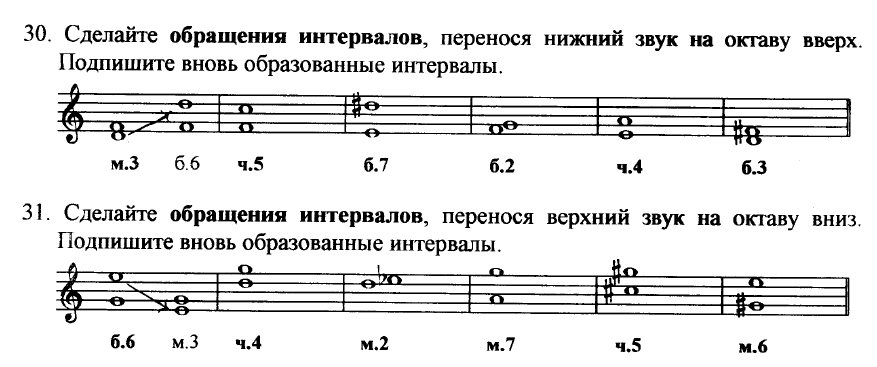 Стрелочки рисовать НЕ НАДО!Готовую работу жду 20 апреля на эл.почту (subbotina.a.s@mail.ru) или Viber/WhatsApp (+79227900411). Убедительная просьба подписывать, чью работу присылаете, а то в ваших умницах и красавицах легко запутаться . Спасибо за понимание!прима (1) обращается в октаву (8)секунда (2) – в септиму (7)терция (3) – в сексту (6)кварта (4) – в квинту (5)квинта (5) – в кварту (4)секста (6) – в терцию (3)септима (7) – в секунду (2)октава (8)– в приму (1)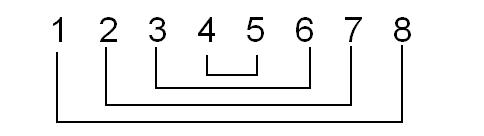 